Куда обращаться за помощью?Если вы стали жертвой семейного насилия, в первую очередь обращайтесь в следующие структуры:в милицию, в дежурную службу (телефон круглосуточной дежурной службы: 102), либо в отдел охраны правопорядка и профилактики отдела внутренних дел (контактный телефон:                    5-48-58). Адрес: г. Вилейка, ул. 1 Мая, 52;в комиссию  по делам несовершеннолетних, полномочия которой в том же самом объеме, что и у службы участковых инспекторов милиции, распространяются на случаи, если жертва насилия в семье или лицо, относительно которого существует реальная угроза совершения насилия в семье, а также лицо, совершившее насилие в семье, не достигли 18-летнего возраста (контактный телефон: 5-55-34). Адрес: г. Вилейка, ул. Партизан-ская, 40;в орган опеки и попечительства, предоставляющий помощь в восстановлении нарушенных прав и осуществляющий защиту законных интересов несовершеннолетних, имеющих родителей и проживающих в семьях, детям-сиротам и членам семьи, признанным в судебном порядке недееспособными, в случаях, если в отношении их совершено или существует реальная угроза совершения насилия в семье (контактный телефон: 2-47-18). Адрес:                    г. Вилейка, ул. Партизанская, 44; в социально-педагогический центр, где оказывают психологическую, педагогическую и юридическую помощь семье (контактный телефон: 2-43-54). Адрес: г. Вилейка, ул. Советская,  54;в центр социального обслуживания  населения, предоставляющий психологическую, юридическую помощь, а также, при необходимости, предоставляющий услугу временного приюта пострадавшим от домашнего насилия (контактный телефон: 3-63-17; телефон круглосуточного доступа в «кризисную» комнату: (8044) 456 72 34). Адрес: г. Вилейка, ул. Водопьянова, 33;в учреждения здравоохранения, где оказывают медицинскую помощь пострадавшим от насилия в семье, в поликлинике УЗ «Вилейская ЦРБ» ведет прием психолог (кабинет 501, телефон для записи 5-64-51). Телефон для справок:     5-40-82). Адрес: г. Вилейка, ул. Маркова, 27.Если Вы стали жертвой домашнего насилия либо свидетелем данного факта, Вы можете обратиться за помощью в вышеназванные структурыДля консультации и (или) получения экстренной психологической помощи можно использовать телефонную связь:Отделение социальной адаптации  и реабилитации ГУ «Вилейский территориальный центр социального обслуживания»:3-63-17УЗ «Минский областной клинический центр «Психиатрия – наркология»:(8017) 270-24-01(8029) 899-04-01(служба экстренной круглосуточной анонимной психологической  помощи «Телефон доверия»)Чего ждать?Члены семьи, совершившие насилие в семье, несут уголовную, административную или гражданско-правовую ответственность. ГУ «Вилейский территориальный центр социального обслуживания населения»Отделение социальной адаптации и реабилитации     Домашнее насилие – один из самых распространенных видов насилия. Мужчина бьёт женщину, реже жена бьёт мужа, словесное насилие друг над другом – эти явления не просто мучают людей, но разрушают самое главное – любовь. Как остановить или предупредить домашнее насилие?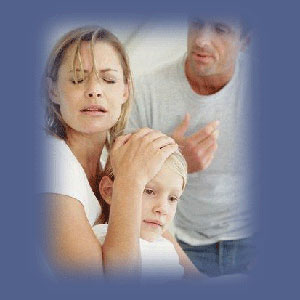 Если ситуациядомашнего насилияугрожает Вашейжизни…г. Вилейка1. Если Ваша жизнь в опасности: договоритесь со своими соседями, чтобы они вызвали милицию, если услышат шум и крики из Вашей квартиры; приготовьте деньги, документы, одежду где-нибудь вне дома (у родственников, друзей); заранее договоритесь с друзьями о предоставлении временного убежища; держите документы, ключи, деньги в доступном месте, для того, чтобы, взяв их, можно было быстро покинуть квартиру; сделайте всё возможное, чтобы обидчик не нашел Вас. Спрячьте или уничтожьте все свои записные книжки, конверты с адресами, которые могли бы помочь ему найти Вас; заранее узнайте телефоны местных служб, которые смогут оказать Вам необходимую поддержку (услугу временного приюта, телефон доверия, медицинскую помощь и т.д.); если ситуация критическая, то необходимо покинуть дом незамедлительно, даже если Вам не удалось взять необходимые вещи. Помните, под угрозой Ваша жизнь! 2. Если Вы не можете выйти из квартиры, необходимо: запереться в ванной с телефоном и попытаться вызвать милицию; позвонить друзьям или соседям и попросить их прийти на помощь; громко звать на помощь, кричать «Пожар» и т.д.; открыть окна и попытаться привлечь внимание прохожих и попросить их о помощи; если Вам все-таки удалось выскочить на лестничную клетку, то звоните во все двери, кричите, зовите на помощь. Даже если никто не выйдет, по крайней мере, это может остудить нападающего, а у Вас будут свидетели происшествия в случае, если Вы в дальнейшем обратитесь в милицию. 3. Какую помощь Вы можете получить от врачей: в больнице обязательно расскажите, при каких обстоятельствах получены побои, кем они нанесены, когда, где; покажите все телесные повреждения и сообщите о болевых ощущениях; все эти данные должны быть зафиксированы дежурным врачом в медицинской карте. В этой же карте врач опишет характер повреждений, и какая медицинская помощь Вам оказана; обязательно получите справку о том, что Вы обращались в медицинское учреждение по поводу телесных повреждений; в справке должно быть указано: номер карты, дата обращения, разборчиво ФИО врача, штамп медицинского учреждения. 4. Если Вы обратились за помощью в милицию: после прибытия милиции на «место проис-шествия» ведите себя как можно более спокойно; обязательно потребуйте, чтобы у Вас приняли заявление;запишите ФИО милиционеров, служебные телефоны, номер протокола; покажите милиционерам телесные повреждения и материальный ущерб; расскажите работникам милиции о других случаях применения насилия по отношению к Вам; расскажите о свидетелях; заявление должно содержать сведения о месте преступления, сведения о времени совершения преступления, сведения о личности виновного, данные о наступивших последствиях, просьбу «возбудить уголовное дело и привлечь виновное лицо к ответственности»;при подаче заявления Вам обязаны выдать талон-уведомление, где должно быть указано: от кого принято заявление; когда оно принято; под каким номером оно зарегистрировано; если это необходимо, потребуйте у работников милиции, направление на судебно-медицинскую экспертизу. Предоставьте по возможности дока-зательную базу: медицинский документ, подтверж-дающий у Вас наличие телесных повреждений, имена свидетелей преступления, фотографии нанесенных тебе побоев, если они были; по Вашему заявлению должно быть принято одно из следующих решений: возбуждено уголовное дело; вынесено постановление об отказе в возбуждении уголовного дела; заявление может быть передано лицом, его получившим, для рассмотрения в суд или прокуратуру; Вы также имеете право подать жалобу на отказ в приёме и регистрации заявления в отделе-нии милиции, уклонение от выдачи направления на судебно-медицинскую экспертизу, волокиту с возбуждением уголовного дела и его расследованием. 4. Если Вы обратились за помощью в Центр социального обслуживания населения: Вы вправе рассчитывать на получение бесплатной, на условиях конфиденциальности, психологической, социальной и юридической помощи;при центре функционирует «кризисная» комната. Она создана для предоставления услуги временного приюта лицам, находящимся в кризисном, опасном для здоровья и жизни состоянии, ставшим жертвами торговли людьми, пострадавшим от насилия, террористических актов, техногенных катастроф и стихийных бедствий, лицам из числа детей-сирот и детей, оставшихся без попечения родителей. Если Вы оказались в такой ситуации и нуждаетесь в услуге временного приюта, Вы можете обратиться непосредственно в Центр либо позвонить по любому из вышеуказанных номеров телефонов Вилейского территориального центра социального обслуживания населения.